АДМИНИСТРАЦИЯ ГОРОДА ЗАРИНСКААЛТАЙСКОГО КРАЯПОСТАНОВЛЕНИЕ	В соответствии с Федеральным законом от 24.06.1998 №89-ФЗ «Об отходах производства и потребления», законом Алтайского края от 01.02.2007 №3-ЗС «Об охране окружающей среды в Алтайском крае», законом Алтайского края от 11.02.2008 №11-ЗС «Об обращении с отходами производства и потребления в Алтайском крае», руководствуясь Постановлением Правительства Российской Федерации от 31.08.2018 №1039 «Об утверждении правил обустройства мест (площадок) накопления твердых коммунальных отходов и ведения их реестра», Уставом муниципального образования город Заринск Алтайского края,ПОСТАНОВЛЯЮ:	1. Внести следующие изменения в постановление администрации города Заринска Алтайского края от 19.12.2018г. №936 «Об утверждении реестра и схемы размещения мест (площадок) накопления твердых коммунальных отходов расположенных на территории города Заринска Алтайского края»:1.1. Включить в Приложение №1 к постановлению сведения о новых местах (площадках) накопления твердых коммунальных отходов,  расположенных по адресам (Приложение №1): 1) г. Заринск, ул.Железнодорожная, д.43;2) г. Заринск, ул. Железнодорожная, д.53;3) г. Заринск, ул. Железнодорожная, д.49;4) г. Заринск, ст.Камышенка.1.2. Включить в Приложение №2 к постановлению сведения о новых местах (площадках) накопления твердых коммунальных отходов расположенных по адресам (Приложение №2): 1) г. Заринск, ул.Железнодорожная, д.43;2) г. Заринск, ул. Железнодорожная, д.53;3) г. Заринск, ул. Железнодорожная, д.49;4) г. Заринск, ст.Камышенка.2.  Опубликовать настоящее постановление в «Сборнике муниципальных правовых актов города Заринска» и разместить на официальном сайте муниципального образования город Заринск Алтайского края.3. Контроль над исполнением настоящего постановления возложить на председателя комитета по управлению городским хозяйством, промышленностью, транспортом и связи Юрченко Ю.Ю.Глава города                                                                                                              В.Ш. АзгалдянПриложение № 1к постановлению администрации города Заринска Алтайского краяот_________________ № _______Схема мест (площадок) накопления твердых коммунальных отходов на территории муниципального образования город Заринск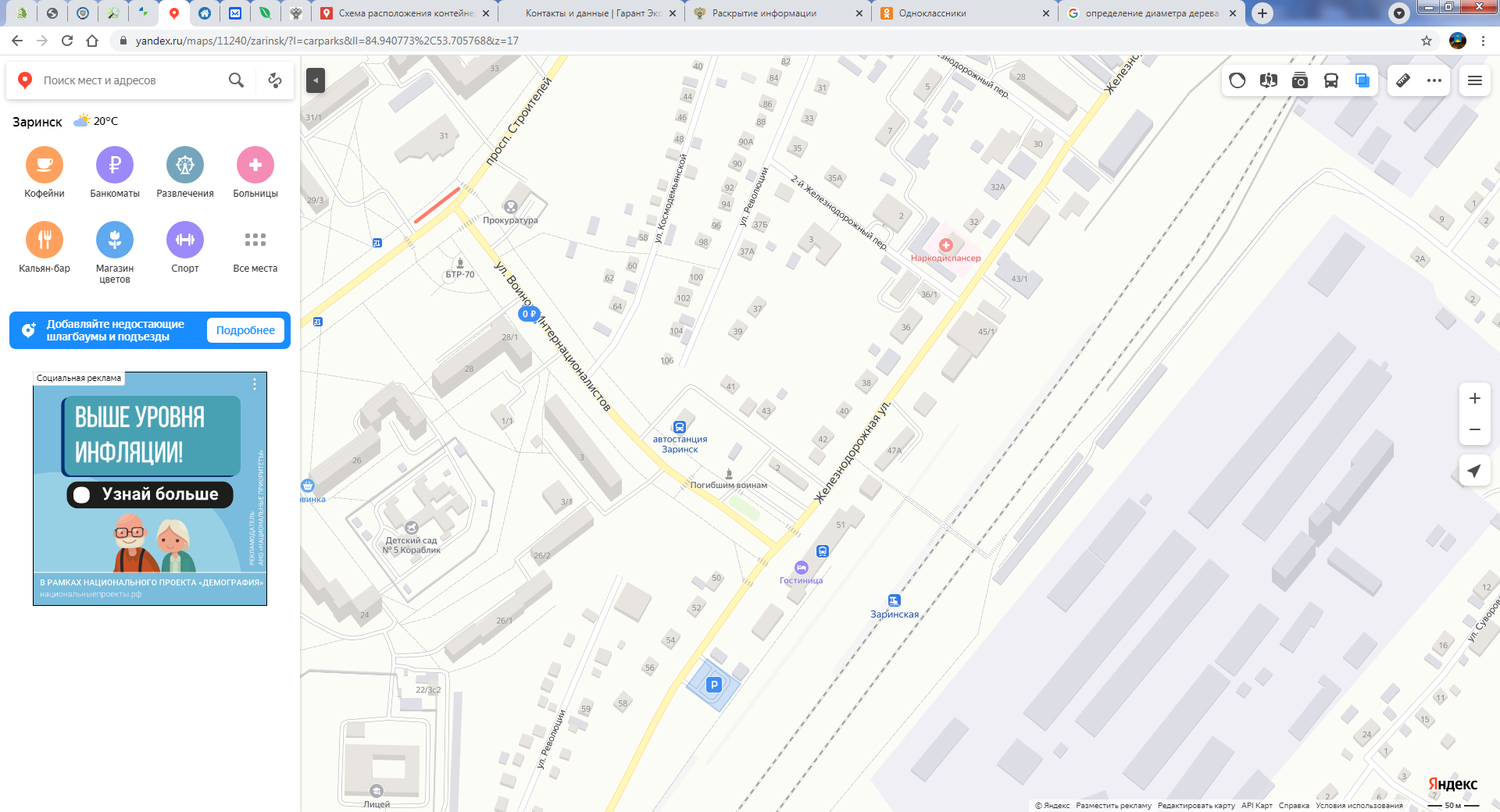 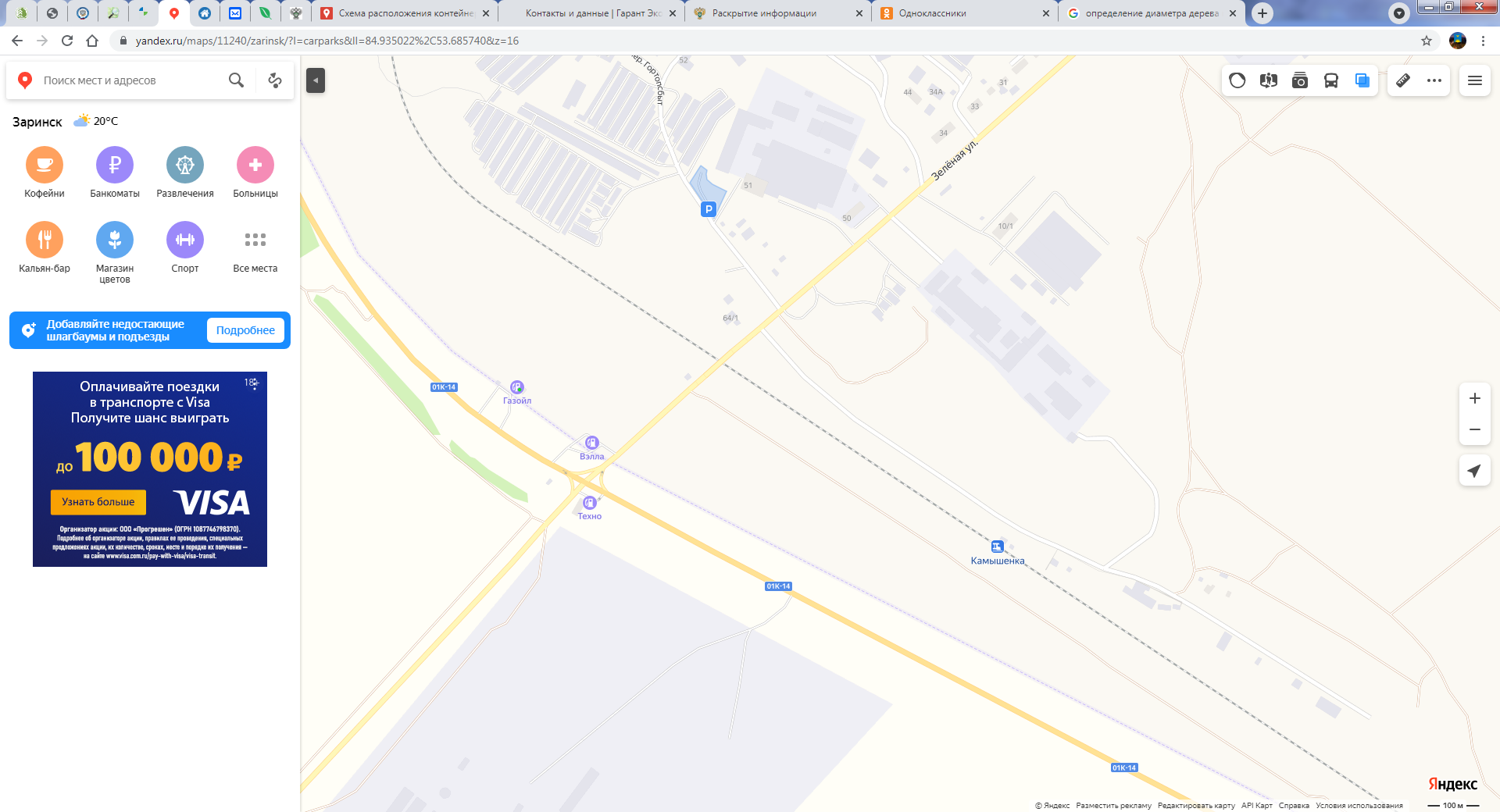 Управляющий делами администрации  города                                                       Н.В. Сульдина Приложение № 2
к постановлению администрации города Заринска Алтайского краяот_________________ № _______Реестр мест (площадок) накопления твердых коммунальных отходов на территории муниципального образования город ЗаринскУправляющий делами администрации города                                                                                                                                           Н.В. Сульдина____09.09.2021______№ ____738_______                                                             г. ЗаринскО внесении изменений в постановление администрации города Заринска Алтайского края от 19.12.2018 № 936 «Об утверждении реестра и схемы размещения мест (площадок) накопления твердых коммунальных отходов расположенных на территории города Заринска Алтайского края»№ п/пДанные о нахождении мест (площадок) накопления твердых коммунальных отходовДанные о технических характеристиках мест (площадок) накопления твердых коммунальных отходовДанные о собственниках (управляющих компаниях) мест (площадок) накопления твердых коммунальных отходовДанные об источниках образования твердых коммунальных отходов, которые складируются в местах (на площадках) накопления твердых коммунальных отходов1ул.Железнодорожная, д.43Один металлический контейнер на водонепроницаемом покрытии с метал. ограждениемБарнаульская дистанция гражданских сооружений – структурное подразделение дирекции по эксплуатации зданий – структурное подразделение Западно-Сибирской железной дороги – филиал ОАО «РЖД»Отходы, образующиеся в результате деятельности персонала2ул.Железнодорожная, д.53Один металлический контейнер на водонепроницаемом покрытии с метал. ограждениемБарнаульская дистанция гражданских сооружений – структурное подразделение дирекции по эксплуатации зданий – структурное подразделение Западно-Сибирской железной дороги – филиал ОАО «РЖД»Отходы, образующиеся в результате деятельности персонала3ул.Железнодорожная, д.49Один металлический контейнер на водонепроницаемом покрытии с метал. ограждениемБарнаульская дистанция гражданских сооружений – структурное подразделение дирекции по эксплуатации зданий – структурное подразделение Западно-Сибирской железной дороги – филиал ОАО «РЖД»Отходы, образующиеся в результате деятельности персонала4г.Заринск, ст.КамышенкаОдин металлический контейнер на водонепроницаемом покрытии с метал. ограждениемБарнаульская дистанция гражданских сооружений – структурное подразделение дирекции по эксплуатации зданий – структурное подразделение Западно-Сибирской железной дороги – филиал ОАО «РЖД»Отходы, образующиеся в результате деятельности персонала